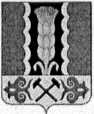 Российская ФедерацияРеспублика Хакасия Алтайский районАдминистрация Новомихайловского сельсоветаПОСТАНОВЛЕНИЕ«29» июня 2023 год                                                                                                   № 52 с. НовомихайловкаВ соответствии с постановлением Президиума Правительства Республики Хакасия от 07.02.2023 года № 21-п «О внесении изменений в постановление Президиума Правительства Республики Хакасия 20.05.2016 года № 53-п «Об утверждении методических рекомендаций по разработке примерных положений по оплате труда для муниципальных учреждений культуры, искусства и дополнительного образования», руководствуясь ст. ст. 41, 47 Устава муниципального образования Новомихайловский сельсовет, администрация Новомихайловского сельсоветаПОСТАНОВЛЯЕТ: 1. Внести изменения в постановление администрации Новомихайловского сельсовета от 28.02.2018 года № 13 «Об утверждении положения по оплате труда для муниципального бюджетного учреждения культуры Новомихайловский СДК:1) в приложении 1:Таблица 1 пункта 2.6 раздела 2 изложить в следующей редакции: « Таблица 1Должностиработников культуры, искусства и кинематографии,не вошедшие в квалификационные уровни профессиональной квалификационной группы         2. Настоящее постановление распространяется на правоотношения, возникшие с 01 июня 2023 года.        3. Контроль исполнения настоящего постановления оставляю за собой.Глава Новомихайловского сельсовета                                                    П. А. Лавринов                                  О внесении изменений в Положение по оплате труда для муниципального бюджетного учреждения культуры Новомихайловский СДК, утвержденное постановлением администрации Новомихайловского сельсовета от 28.02.2018 года № 13Рекомендуемый базовый оклад (базовый должностной оклад) – 11989 рублейРекомендуемый базовый оклад (базовый должностной оклад) – 11989 рублейРекомендуемый базовый оклад (базовый должностной оклад) – 11989 рублейРекомендуемый базовый оклад (базовый должностной оклад) – 11989 рублейДолжность, не вошедшая в квалификационный уровеньПовышающий коэффициентПовышающий коэффициентПовышающий коэффициентДолжность, не вошедшая в квалификационный уровеньСреднееСреднее – профессиональное, высшее (не профильное)Высшее (профильное)Заведующий (начальник) отделом по основной деятельности, службой (цехом); главный администратор; главный режиссер; художественный руководитель; художественный руководитель клубного учреждения, парка культуры и отдыха, научно-методического центра, дома народного творчества, центра народной культуры (культуры и досуга) и других аналогичных организаций; ученый секретарь библиотеки; ученый секретарь музея; директор других художественных коллективов1,00 – 1,091,10 – 1,321,33 – 1,72